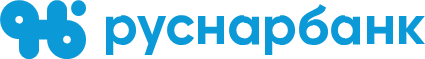          +7 (495) 664-88-00               119017, г. Москва, ул. Большая Ордынка, д. 40, стр. 4, 6 эт., пом. I, ком. 40            info@rusnarbank.ru              www.rusnarbank.ru                                                   ПОРУЧЕНИЕ НА ФИКСАЦИЮОГРАНИЧЕНИЯ/ОБРЕМЕНЕНИЯ ЦЕННЫХ БУМАГУсловия фиксации:Депозитарий не осуществляет проверку соответствия сделки залога ценных бумаг действующему законодательству Российской Федерации. Депозитарий не несет ответственности за несоответствие условий прекращения залога, предусмотренных договором залога, условиям прекращения залога, предусмотренных настоящим поручением.Приложение 8к Условиям   осуществления                      депозитарной деятельностиАО КБ «РУСНАРБАНК»Дата поручения:Номер порученияНомер порученияНомер порученияВладелец счета депо:Номер счета депо: Номер раздела счета депо:Инициатор операции:Инициатор операции просит Депозитарий зафиксировать:Инициатор операции просит Депозитарий зафиксировать:Инициатор операции просит Депозитарий зафиксировать:Инициатор операции просит Депозитарий зафиксировать:Инициатор операции просит Депозитарий зафиксировать:Инициатор операции просит Депозитарий зафиксировать:Инициатор операции просит Депозитарий зафиксировать:Инициатор операции просит Депозитарий зафиксировать:Инициатор операции просит Депозитарий зафиксировать:Инициатор операции просит Депозитарий зафиксировать: – обременение ценных бумаг обязательствами, – обременение ценных бумаг обязательствами, – блокирование ценных бумаг, – блокирование ценных бумаг, – блокирование ценных бумаг, – блокирование ценных бумаг, – блокирование ценных бумаг, – блокирование ценных бумаг, – блокирование ценных бумаг, – прекращение обременения ценных бумаг,  – прекращение обременения ценных бумаг,  – снятие блокирования ценных бумаг, – снятие блокирования ценных бумаг, – снятие блокирования ценных бумаг, – снятие блокирования ценных бумаг, – снятие блокирования ценных бумаг, – снятие блокирования ценных бумаг, – снятие блокирования ценных бумаг,указанных ниже:указанных ниже:№ п/пЭмитентНомер гос.регистрации / ISINКоличество, шт.Количество прописью1.Передача заложенных ценных бумаг допускается без согласия залогодержателя:Передача заложенных ценных бумаг допускается без согласия залогодержателя:Передача заложенных ценных бумаг допускается без согласия залогодержателя:Передача заложенных ценных бумаг допускается без согласия залогодержателя:Передача заложенных ценных бумаг допускается без согласия залогодержателя:Передача заложенных ценных бумаг допускается без согласия залогодержателя:– да– нет– нет– нет– нет2.Последующий залог ценных бумаг без согласия залогодержателя разрешается:   Последующий залог ценных бумаг без согласия залогодержателя разрешается:   Последующий залог ценных бумаг без согласия залогодержателя разрешается:   Последующий залог ценных бумаг без согласия залогодержателя разрешается:   – да– да– да– нет– нет– нет3.Залог распространяется на все ценные бумаги, получаемые залогодателем в результате корпоративных действий эмитентаЗалог распространяется на все ценные бумаги, получаемые залогодателем в результате корпоративных действий эмитентаЗалог распространяется на все ценные бумаги, получаемые залогодателем в результате корпоративных действий эмитентаЗалог распространяется на все ценные бумаги, получаемые залогодателем в результате корпоративных действий эмитента– да– да– да– нет– нет– нет4.Обращение взыскания на заложенные ценные бумаги осуществляется во внесудебном порядке, при этом залогодержатель вправе обратить взыскание на заложенные ценные бумаги не ранее «___» ___________20___г.:Обращение взыскания на заложенные ценные бумаги осуществляется во внесудебном порядке, при этом залогодержатель вправе обратить взыскание на заложенные ценные бумаги не ранее «___» ___________20___г.:Обращение взыскания на заложенные ценные бумаги осуществляется во внесудебном порядке, при этом залогодержатель вправе обратить взыскание на заложенные ценные бумаги не ранее «___» ___________20___г.:Обращение взыскания на заложенные ценные бумаги осуществляется во внесудебном порядке, при этом залогодержатель вправе обратить взыскание на заложенные ценные бумаги не ранее «___» ___________20___г.:Обращение взыскания на заложенные ценные бумаги осуществляется во внесудебном порядке, при этом залогодержатель вправе обратить взыскание на заложенные ценные бумаги не ранее «___» ___________20___г.:   – да   – да– нет	             – нет	             – нет	             5.Получателем дохода по ценным бумагам является:Получателем дохода по ценным бумагам является:        – залогодатель        – залогодатель        – залогодатель        – залогодатель – залогодержатель – залогодержатель – залогодержатель6.Фиксация осуществляется до  «______» ___________________20___г.:   включительно.Фиксация осуществляется до  «______» ___________________20___г.:   включительно.Фиксация осуществляется до  «______» ___________________20___г.:   включительно.Фиксация осуществляется до  «______» ___________________20___г.:   включительно.Фиксация осуществляется до  «______» ___________________20___г.:   включительно.Фиксация осуществляется до  «______» ___________________20___г.:   включительно.Фиксация осуществляется до  «______» ___________________20___г.:   включительно.Фиксация осуществляется до  «______» ___________________20___г.:   включительно.Фиксация осуществляется до  «______» ___________________20___г.:   включительно.Фиксация осуществляется до  «______» ___________________20___г.:   включительно.  7.        Дополнительные условия фиксации:  7.        Дополнительные условия фиксации:От залогодателя:          _______________________/_________________/                                                                  м.п.От залогодателя:          _______________________/_________________/                                                                  м.п.От залогодателя:          _______________________/_________________/                                                                  м.п.От залогодателя:          _______________________/_________________/                                                                  м.п.От залогодателя:          _______________________/_________________/                                                                  м.п.От залогодержателя:      ____________________/_______________/                                                   м.п.От залогодержателя:      ____________________/_______________/                                                   м.п.От залогодержателя:      ____________________/_______________/                                                   м.п.От залогодержателя:      ____________________/_______________/                                                   м.п.От залогодержателя:      ____________________/_______________/                                                   м.п.От залогодержателя:      ____________________/_______________/                                                   м.п.От залогодержателя:      ____________________/_______________/                                                   м.п.ЗАПОЛНЯЕТСЯ ДЕПОЗИТАРИЕМДата, время приема: ______________________________________________  Входящий  номер: _______________________Поручение принял: _______________________________________________